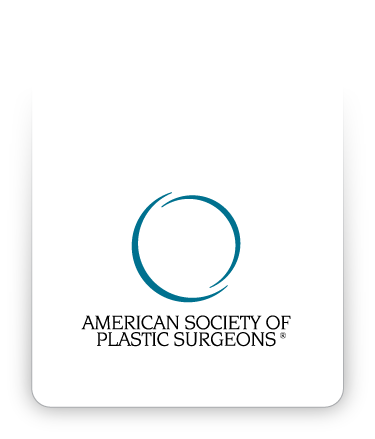 This document is for reference purposes only.  It is intended to provide general guidance, is not legal advice and is not a statement regarding any standard of care.  This document does not take into account every law or requirement of federal, state or local authorities which may be applicable to you or your practice site(s).Informed ConsentCOVID-19 RISK©2020 American Society of Plastic Surgeons®. Purchasers of the Informed Consent Resource are given a limited license to modify documents contained herein and reproduce the modified version for use in the Purchaser's own practice only. All other rights are reserved by the American Society of Plastic Surgeons®. Purchasers may not sell or allow any other party to use any version of the Informed Consent Resource, any of the documents contained herein, or any modified version of such documents.  Refer to you state laws regarding telemedicine/telehealth rules.COVID-19 RISK INFORMED CONSENTI ______________________ (patient name) understand that I am opting for an elective treatment/procedure/surgery that is not urgent and may not be medically necessary. I also understand that the novel coronavirus, COVID-19, has been declared a worldwide pandemic by the World Health Organization.  I further understand that COVID-19 is extremely contagious and is believed to spread by person-to-person contact; and, as a result, federal and state health agencies recommend social distancing.  I recognize that  and all the staff at _____________________ (practice name)  and _________________ (facility name)  are closely monitoring this situation and have put in place reasonable preventative measures aimed to reduce the spread of COVID-19.   However, given the nature of the virus, I understand there is an inherent risk of becoming infected with COVID-19 by virtue of proceeding with this elective treatment/procedure/surgery.  I hereby acknowledge and assume the risk of becoming infected with COVID-19 through this elective treatment/procedure/surgery, and I give my express permission for Dr.   and all the staff at _____________________ (practice name)  and _________________ (facility name) to proceed with the same.I understand that, even if I have been tested for COVID and received a negative test result, the tests in some cases may fail to detect the virus or I may have contracted COVID after the test.  I understand that, if I have a COVID-19 infection, and even if I do not have any symptoms for the same, proceeding with this elective treatment/procedure/surgery can lead to a higher chance of complication and death.I understand that possible exposure to COVID-19 before/during/after my treatment/procedure/surgery may result in the following: a positive COVID-19 diagnosis, extended quarantine/self-isolation, additional tests, hospitalization that may require medical therapy, Intensive Care treatment, possible need for intubation/ventilator support, short-term or long-term intubation, other potential complications, and the risk of death.   In addition, after my elective treatment/procedure/surgery, I may need additional care that may require me to go to an emergency room or a hospital.   I understand that COVID-19 may cause additional risks, some or many of which may not currently be known at this time, in addition to the risks described herein, as well as those risks for the treatment/procedure/surgery itself. I have been given the option to defer my treatment/procedure/surgery to a later date.   However, I understand all the potential risks, including but not limited to the potential short-term and long-term complications related to COVID-19, and I would like to proceed with my desired treatment/procedure/surgery.INFORMED CONSENT FOR COVID-19 RISK	I UNDERSTAND THE EXPLANATION AND HAVE NO MORE QUESTIONS AND CONSENT TO THE PROCEDURE.	_____________________________________________________________________________________________________	Patient or Person Authorized to Sign for Patient                          Date/Time       Witness ____________________________________________Date/Time__________________________________________I have been offered a copy of this consent form (patient’s initials)  _______  